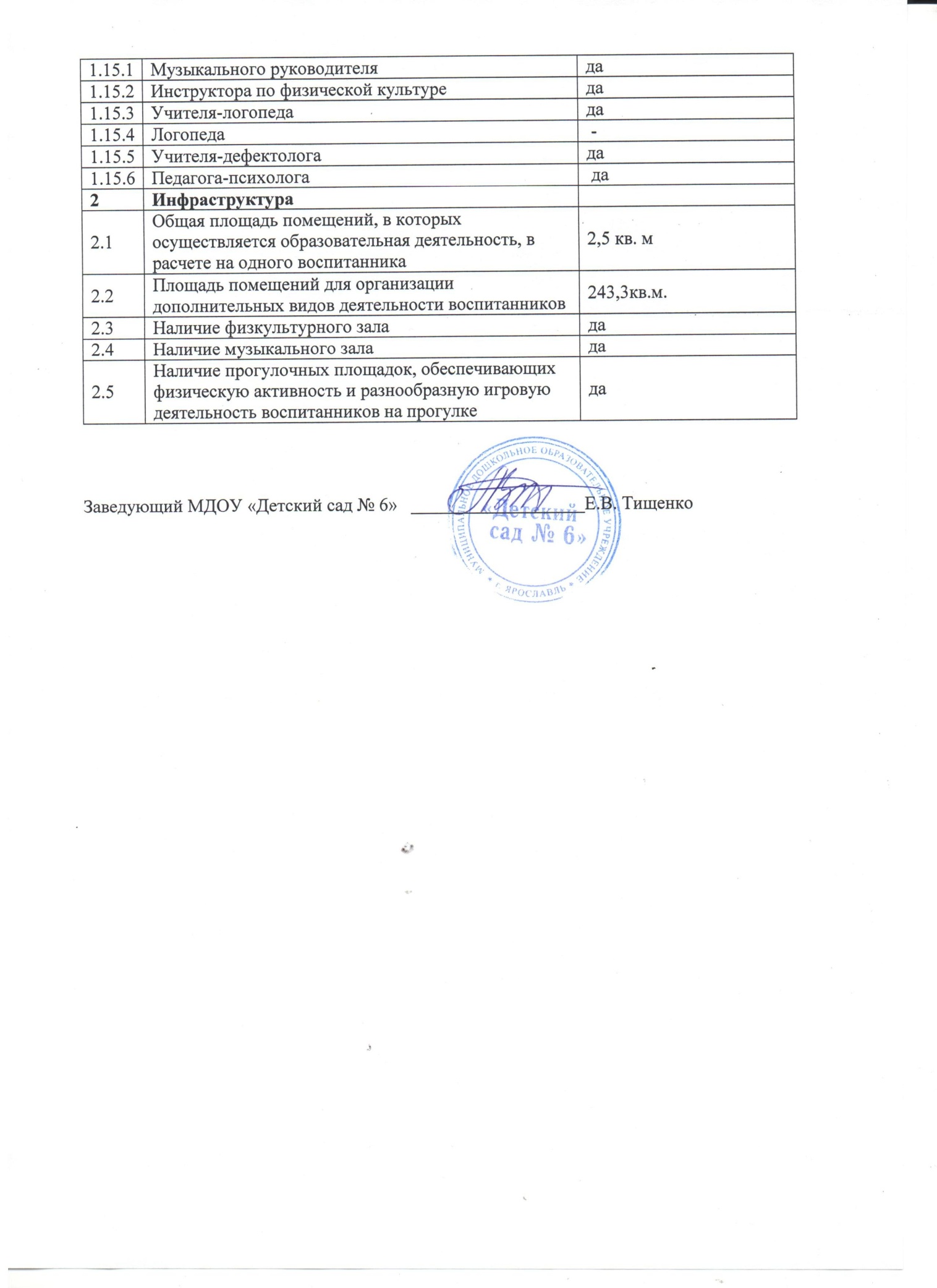 II. Показатели деятельности МДОУ «Детский сад № 6» города Ярославля за 2019год(Утвержденыприказом Министерства образованияи науки Российской Федерацииот 10 декабря 2013 г. № 1324)